ПРОЕКТСовет Андреевского сельского поселенияНурлатского муниципального районаРеспублики Татарстан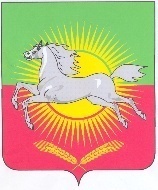 КАРАРРЕШЕНИЕ______2023 года                                                                                               № ____О бюджете Андреевского сельского поселения  Нурлатского муниципального района на 2024 год и плановый период 2025 и 2026 годовВ соответствии с Бюджетным кодексом Российской Федерации, Бюджетным кодексом Республики Татарстан, Уставом Андреевского сельского поселения  Нурлатского муниципального района Республики Татарстан, Совет Андреевского сельского поселения  Нурлатского муниципального района Республики Татарстан, РЕШИЛ:Статья 1 1. Утвердить основные характеристики бюджета Андреевского сельского поселения  Нурлатского муниципального районана 2024 год:1)прогнозируемый общий объем доходов бюджета Андреевского сельского поселения  Нурлатского муниципального района в сумме 5 350,71тыс. рублей;2)общий объем расходов бюджета Андреевского сельского поселения  Нурлатского муниципального района в сумме 5 350,71тыс. рублей.3)дефицита бюджет Андреевского сельского поселения  Нурлатского муниципального района 0,0 тыс. рублей.2. Утвердить основные характеристики бюджета Андреевского сельского поселения  Нурлатского муниципального района на плановый период 2025 и 2026 годов:1)прогнозируемый общий объем доходов бюджета Андреевского сельского поселения  Нурлатского муниципального района на 2025 год в сумме 5426,07 тыс. рублей и на 2026 год в сумме 5 493,16 тыс. рублей;2)общий объем расходов бюджета Андреевского сельского поселения  Нурлатского муниципального района на 2025 год в сумме 5 426,07тыс. рублей, в том числе условно утвержденные в сумме 131,16 тыс. рублей, и на 2026 год в сумме 5 493,16тыс. рублей, в том числе условно утвержденные в сумме 264,87 тыс. рублей;3)дефицита бюджет Андреевского сельского поселения  Нурлатского муниципального района на 2026 год 0,0 тыс. рублей, на 2027 год 0,0 тыс. рублей.3. Утвердить источники финансирования дефицита бюджета Андреевского сельского поселения  Нурлатского муниципального района:-  на 2024 год согласно приложению № 1 к настоящему Решению;- на плановый период 2025 и 2026 годов согласно приложению № 2 к настоящему Решению.Статья 2Учесть в бюджете Андреевского сельского поселения  Нурлатского муниципального района объем доходов на 2024 год согласно приложению № 3 к настоящему Решению, на плановый период 2025 и 2026 годов согласно приложению № 4 к настоящему Решению.Статья 3Утвердить распределение бюджетных ассигнований Андреевского сельского поселения  Нурлатского муниципального района по разделам и подразделам, целевым статьям и группам видов расходов классификации расходов бюджета:-на 2024 год согласно приложению № 5 к настоящему Решению;-на плановый период 2025 и 2026 годов согласно приложению № 6 к настоящему Решению.Статья 4Утвердить ведомственную структуру расходов Андреевского сельского поселения  Нурлатского муниципального района:-на 2024 год согласно приложению № 7 к настоящему Решению;-на плановый период 2025 и 2026 годов согласно приложению № 8 к настоящему Решению.Статья 5Объем бюджетных ассигнований, направленных на исполнение публичных нормативных обязательств на 2024, 2025 и 2026 годы в сумме 0,00 тыс.руб..Статья 6Утвердить объем дотаций на выравнивание бюджетной обеспеченности поселений Андреевского сельского поселения на 2024 год в сумме 8,40  тыс.руб., на 2025 г. – 10,57 тыс. рублей, на 2026 год – 3,66 тыс. рублей.Статья 71. Утвердить по состоянию на 1 января 2025 года:1) верхний предел муниципального внутреннего долга Андреевского сельского поселения  Нурлатского муниципального района в сумме 0,00 тыс. рублей, в том числе верхний предел муниципального внутреннего долга Андреевского сельского поселения  Нурлатского  муниципального района по муниципальным гарантиям в валюте Российской Федерации с нулевым значением;2) верхний предел муниципального внешнего долга Андреевского сельского поселения  Нурлатского муниципального района в сумме 0,00 тыс. рублей, в том числе верхний предел муниципального внешнего долга Андреевского сельского поселения  Нурлатского муниципального района по муниципальным гарантиям в иностранной валюте с нулевым значением.2. Утвердить по состоянию на 1 января 2026 года:1) верхний предел муниципального внутреннего долга Андреевского сельского поселения  Нурлатского муниципального района в сумме 0,00 тыс. рублей, в том числе верхний предел муниципального внутреннего долга Андреевского сельского поселения  Нурлатского муниципального района по муниципальным гарантиям в валюте Российской Федерации с нулевым значением;2) верхний предел муниципального внешнего долга Андреевского сельского поселения  Нурлатского муниципального района в сумме 0,00 тыс. рублей, в том числе верхний предел муниципального внешнего долга Андреевского сельского поселения  Нурлатского муниципального района по муниципальным гарантиям в иностранной валюте с нулевым значением.3. Утвердить по состоянию на 1 января 2027 года:1) верхний предел муниципального внутреннего долга Андреевского сельского поселения  Нурлатского муниципального района в сумме 0,00 тыс. рублей, в том числе верхний предел муниципального внутреннего долга Нурлатского муниципального района по муниципальным гарантиям в валюте Российской Федерации с нулевым значением;2) верхний предел муниципального внешнего долга Андреевского сельского поселения  Нурлатского муниципального района в сумме 0,00 тыс. рублей, в том числе верхний предел муниципального внешнего долга Нурлатского муниципального района по муниципальным гарантиям в иностранной валюте с нулевым значением.4. Утвердить общий объем бюджетных ассигнований бюджета Андреевского сельского поселения  Нурлатского муниципального района, предусмотренных на исполнение муниципальных гарантий Андреевского сельского поселения  Нурлатского муниципального района по возможным гарантийным случаям за счет источников финансирования дефицита бюджета Андреевского сельского поселения  Нурлатского муниципального района, на 2024 год, 2025 год и на 2026 год в сумме 0,00 тыс. рублейСтатья 8Органы местного самоуправления Андреевского сельского поселения  Нурлатского муниципального района не вправе принимать в 2025 году и в плановом периоде 2026 и 2027 годов решения, приводящие к увеличению численности муниципальных служащих и работников учреждений и организаций бюджетной сферы, а также расходов на их содержание, за исключением случаев, предусмотренных законами Республики Татарстан.Статья 9Остатки средств бюджета Андреевского сельского поселения  Нурлатского  муниципального района на 1 января 2024 года, не превышающем сумму остатка неиспользованных бюджетных ассигнований на оплату заключенных от имени Андреевского сельского поселения  Нурлатского муниципального района муниципальных контрактов на поставку товаров, выполнение работ, оказание услуг, подлежащих в соответствии с условиями этих муниципальных контрактов оплате в 2023 году, направляются в 2024 году на увеличение соответствующих бюджетных ассигнований на указанные цели, в случае принятия Исполнительным комитетом Андреевского сельского поселения  Нурлатского муниципального района соответствующего решения.Статье 10Территориальное отделение Департамента казначейства Министерства финансов Республики Татарстан Нурлатского района осуществляет исполнение бюджета Андреевского сельского поселения Нурлатского муниципального района Республики Татарстан, а также в соответствии с заключенными соглашениями отдельные функции по исполнению бюджета Андреевского сельского поселения Нурлатского муниципального района Республики Татарстан.Статья 11Настоящее Решение вступает в силу с 1 января 2024 года.Статья 12Опубликовать настоящее Решение на официальном сайте Нурлатского муниципального района http://nurlat.tatarstan.ru/.Председатель Совета Андреевского сельского поселения Нурлатского муниципального районаРеспублики Татарстан                                                                            Н.И. EгороваПриложение № 1к решению «О бюджете Андреевского сельского поселения Нурлатского муниципального района на 2024 год и на плановый период 2025 и 2026 годов»от __ декабря 2023 г. № __ Источники финансирования дефицита бюджета Андреевского сельского поселения Нурлатского муниципального района Республики Татарстан на 2024 годтыс. рублейПриложение № 2к решению «О бюджете Андреевского сельского поселения Нурлатского муниципального района на 2024 год и на плановый период 2025 и 2026 годов»от __ декабря 2023 г. № __ Источники финансирования дефицита бюджета Андреевского сельского поселения  Нурлатского муниципального района Республики Татарстан на 2025 и 2026г.г.тыс. рублейПриложение № 3к решению «О бюджете Андреевского сельского поселения Нурлатского муниципального района на 2024 год и на плановый период 2025 и 2026 годов»от __ декабря 2023 г. № __ Объемы прогнозируемых доходов Андреевского сельского поселения  Нурлатского муниципального района на 2024 годтыс. рублейПриложение № 4к решению «О бюджете Андреевского сельского поселения Нурлатского муниципального района на 2024 год и на плановый период 2025 и 2026 годов»от __ декабря 2023 г. № __ Объемы прогнозируемых доходов Андреевского сельского поселения  Нурлатского муниципального района на 2025 и 2026 годовтыс. рублейПриложение №5к решению «О бюджете Андреевского сельского поселения Нурлатского муниципального района на 2024 год и на плановый период 2025 и 2026 годов»от __ декабря 2023 г. № __ Распределение расходов Андреевского сельского поселения  Нурлатского муниципального района по разделам, подразделам, целевым статьям, группам видов расходов бюджетной классификации расходов Российской Федерации на 2024 годтыс. рублейПриложение № 6к решению «О бюджете Андреевского сельского поселения Нурлатского муниципального района на 2024 год и на плановый период 2025 и 2026 годов»от __ декабря 2023 г. № __ Распределениерасходов Андреевского сельского поселения  Нурлатского муниципального района по разделам, подразделам, целевым статьям, группам видоврасходов бюджетной классификации расходов Российской Федерации на плановый период 2025 и2026 годовтыс. рублейПриложение № 7к решению «О бюджете Андреевского сельского поселения Нурлатского муниципального района на 2024 год и на плановый период 2025 и 2026 годов»от __ декабря 2023 г. № __ Распределение расходов Андреевского сельского поселения  Нурлатского муниципального района по ведомственной классификации расходов бюджетов Российской Федерациина 2024 годтыс. рублейПриложение № 8к решению «О бюджете Андреевского сельского поселения Нурлатского муниципального района на 2024 год и на плановый период 2025 и 2026 годов»от __ декабря 2023 г. № __ Распределение расходов Андреевского сельского поселения  Нурлатского муниципального района по ведомственной классификации расходов бюджетов Российской Федерациина 2025 и 2026 годытыс.руб.Наименование показателяКод показателя2024 годИСТОЧНИКИ ВНУТРЕННЕГО ФИНАНСИРОВАНИЯ ДЕФИЦИТОВ БЮДЖЕТОВ01 00 00 00 00 0000 0000,0Изменение остатков средств на счетах по учету средств бюджета01 05 00 00 00 0000 0000,0Увеличение остатков средств бюджетов01 05 00 00 00 0000 500-5 350,71Увеличение прочих остатков средств бюджетов01 05 02 00 00 0000 500-5 350,71Увеличение прочих остатков денежных средств бюджетов01 05 02 01 00 0000 510-5 350,71Увеличение прочих остатков денежных средств бюджетов сельских поселений01 05 02 01 10 0000 510-5 350,71Уменьшение остатков средств бюджетов01 05 00 00 00 0000 6005 350,71Уменьшение прочих остатков средств бюджетов01 05 02 00 00 0000 6005 350,71Уменьшение прочих остатков денежных средств бюджетов01 05 02 01 00 0000 6105 350,71Уменьшение прочих остатков денежных средств бюджетов сельских поселений01 05 02 01 10 0000 6105 350,71Наименование показателяКод показателя2025 год2026 годИСТОЧНИКИ ВНУТРЕННЕГО ФИНАНСИРОВАНИЯ ДЕФИЦИТОВ БЮДЖЕТОВ01 00 00 00 00 0000 0000,00,0Изменение остатков средств на счетах по учету средств бюджета01 05 00 00 00 0000 0000,00,0Увеличение остатков средств бюджетов01 05 00 00 00 0000 500-5 426,07-5 493,16Увеличение прочих остатков средств бюджетов01 05 02 00 00 0000 500-5 426,07-5 493,16Увеличение прочих остатков денежных средств бюджетов01 05 02 01 00 0000 510-5 426,07-5 493,16Увеличение прочих остатков денежных средств бюджетов сельских поселений01 05 02 01 10 0000 510-5 426,07-5 493,16Уменьшение остатков средств бюджетов01 05 00 00 00 0000 6005 426,075 493,16Уменьшение прочих остатков средств бюджетов01 05 02 00 00 0000 6005 426,075 493,16Уменьшение прочих остатков денежных средств бюджетов01 05 02 01 00 0000 6105 426,075 493,16Уменьшение прочих остатков денежных средств бюджетов сельских поселений01 05 02 01 10 0000 6105 426,075 493,16НаименованиеКод доходаСуммаНАЛОГОВЫЕ И НЕНАЛОГОВЫЕ ДОХОДЫ1 00 00000 00 0000 0005178.0НАЛОГИ НА ПРИБЫЛЬ, ДОХОДЫ1 01 00000 00 0000 000730.0Налог на доходы физических лиц с доходов, источником которых является налоговый агент, за исключением доходов, в отношении которых исчисление и уплата налога осуществляются в соответствии со статьями 227, 227.1 и 228 Налогового кодекса Российской Федерации, а также доходов от долевого участия в организации, полученных в виде дивидендов1 01 02000 01 0000 110730.0НАЛОГИ НА СОВОКУПНЫЙ ДОХОД1 05 00000 00 0000 0000.0Единый сельскохозяйственный налог1 05 03000 01 0000 1100.0Единый сельскохозяйственный налог1 05 03010 01 0000 1100.0НАЛОГИ НА ИМУЩЕСТВО1 06 00000 00 0000 0004447.0Налог на имущество физических лиц1 06 01000 00 0000 11087.0Налог на имущество физических лиц, взимаемый по ставкам, применяемым к объектам налогообложения, расположенным в границах сельских поселений1 06 01030 10 0000 11087.0Земельный налог1 06 06000 00 0000 1104360.0Земельный налог с организаций1 06 06030 00 0000 1104058.0Земельный налог с организаций, обладающих земельным участком, расположенным в границах сельских поселений1 06 06033 10 0000 1104058.0Земельный налог с физических лиц1 06 06040 00 0000 110302.0Земельный налог с физических лиц, обладающих земельным участком, расположенным в границах сельских поселений1 06 06043 10 0000 110302.0ГОСУДАРСТВЕННАЯ ПОШЛИНА1 08 00000 00 0000 0001.0Государственная пошлина за совершение нотариальных действий (за исключением действий, совершаемых консульскими учреждениями Российской Федерации)1 08 04000 01 0000 1101.0Государственная пошлина за совершение нотариальных действий должностными лицами органов местного самоуправления, уполномоченными в соответствии с законодательными актами Российской Федерации на совершение нотариальных действий1 08 04020 01 00001101.0БЕЗВОЗМЕЗДНЫЕ ПОСТУПЛЕНИЯ2 00 00000 00 0000 000172.7БЕЗВОЗМЕЗДНЫЕ ПОСТУПЛЕНИЯ ОТ ДРУГИХ БЮДЖЕТОВ БЮДЖЕТНОЙ СИСТЕМЫ РОССИЙСКОЙ ФЕДЕРАЦИИ2 02 00000 00 0000 000172.7Дотации бюджетам бюджетной системы Российской Федерации2 02 10000 00 0000 1508.4Дотации на выравнивание бюджетной обеспеченности из бюджетов муниципальных районов, городских округов с внутригородским делением2 02 1600100 0000 1508.4Дотации бюджетам сельских поселений на выравнивание бюджетной обеспеченности из бюджетов муниципальных районов2 02 16001 10 0000 1508.4Субвенции бюджетам бюджетной системы Российской Федерации2 02 30000 00 0000 150152.46Субвенции бюджетам на осуществление первичного воинского учета органами местного самоуправления поселений, муниципальных и городских округов202 35118 00 0000 150152.46Субвенции бюджетам сельских поселений на осуществление первичного воинского учета органами местного самоуправления поселений, муниципальных и городских округов202 35118 10 0000 150152.46Иные межбюджетные трансферты2 02 40000 00 0000 15011.84Прочие межбюджетные трансферты, передаваемые бюджетам2 02 49999 00 0000 15011.84Прочие межбюджетные трансферты, передаваемые бюджетам сельских  поселений2 02 49999 10 0000 15011.84ВСЕГО доходов5350.70НаименованиеКод дохода20252026НАЛОГОВЫЕ И НЕНАЛОГОВЫЕ ДОХОДЫ1 00 00000 00 0000 0005235.85293.7НАЛОГИ НА ПРИБЫЛЬ, ДОХОДЫ1 01 00000 00 0000 000784.8839.7Налог на доходы физических лиц с доходов, источником которых является налоговый агент, за исключением доходов, в отношении которых исчисление и уплата налога осуществляются в соответствии со статьями 227, 227.1 и 228 Налогового кодекса Российской Федерации, а также доходов от долевого участия в организации, полученных в виде дивидендов1 01 02000 01 0000 110784.8839.7НАЛОГИ НА СОВОКУПНЫЙ ДОХОД1 05 00000 00 0000 0000.00.0Единый сельскохозяйственный налог1 05 03000 01 0000 1100.00.0Единый сельскохозяйственный налог1 05 03010 01 0000 1100.00.0НАЛОГИ НА ИМУЩЕСТВО1 06 00000 00 0000 0004450.04453.0Налог на имущество физических лиц1 06 01000 00 0000 11090.093.0Налог на имущество физических лиц, взимаемый по ставкам, применяемым к объектам налогообложения, расположенным в границах сельских поселений1 06 01030 10 0000 11090.093.0Земельный налог1 06 06000 00 0000 1104360.04360.0Земельный налог с организаций1 06 06030 00 0000 1104058.04058.0Земельный налог с организаций, обладающих земельным участком, расположенным в границах сельских поселений1 06 06033 10 0000 1104058.04058.0Земельный налог с физических лиц1 06 06040 00 0000 110302.0302.0Земельный налог с физических лиц, обладающих земельным участком, расположенным в границах сельских поселений1 06 06043 10 0000 110302.0302.0ГОСУДАРСТВЕННАЯ ПОШЛИНА1 08 00000 00 0000 0001.01.0Государственная пошлина за совершение нотариальных действий (за исключением действий, совершаемых консульскими учреждениями Российской Федерации)1 08 04000 01 0000 1101.01.0Государственная пошлина за совершение нотариальных действий должностными лицами органов местного самоуправления, уполномоченными в соответствии с законодательными актами Российской Федерации на совершение нотариальных действий1 08 04020 01 00001101.01.0БЕЗВОЗМЕЗДНЫЕ ПОСТУПЛЕНИЯ2 00 00000 00 0000 000190.26199.46БЕЗВОЗМЕЗДНЫЕ ПОСТУПЛЕНИЯ ОТ ДРУГИХ БЮДЖЕТОВ БЮДЖЕТНОЙ СИСТЕМЫ РОССИЙСКОЙ ФЕДЕРАЦИИ2 02 00000 00 0000 000190.26199.46Дотации бюджетам бюджетной системы Российской Федерации2 02 10000 00 0000 15010.573.66Дотации на выравнивание бюджетной обеспеченности из бюджетов муниципальных районов, городских округов с внутригородским делением2 02 1600100 0000 15010.573.66Дотации бюджетам сельских поселений на выравнивание бюджетной обеспеченности из бюджетов муниципальных районов2 02 16001 10 0000 15010.573.66Субвенции бюджетам бюджетной системы Российской Федерации2 02 30000 00 0000 150167.85183.95Субвенции бюджетам на осуществление первичного воинского учета органами местного самоуправления поселений, муниципальных и городских округов202 35118 00 0000 150167.85183.95Субвенции бюджетам сельских поселений на осуществление первичного воинского учета органами местного самоуправления поселений, муниципальных и городских округов202 35118 10 0000 150167.85183.95Иные межбюджетные трансферты2 02 40000 00 0000 15011.8411.84Прочие межбюджетные трансферты, передаваемые бюджетам2 02 49999 00 0000 15011.8411.84Прочие межбюджетные трансферты, передаваемые бюджетам сельских  поселений2 02 49999 10 0000 15011.8411.84ВСЕГО доходов5426.065493.16Наименование показателяРЗПРКЦСРКВРСуммаОБЩЕГОСУДАРСТВЕННЫЕ ВОПРОСЫ011441,07Функционирование высшего должностного лица субъекта Российской Федерации и муниципального образования0102588,64Непрограммные направления расходов010299 0 00 00000588,64Центральный аппарат010299 0 00 02030588,64Расходы на выплаты персоналу в целях обеспечения выполнения функций государственными (муниципальными) органами, казенными учреждениями, органами управления государственными внебюджетными фондами010299 0 00 02030100588,64Функционирование Правительства РФ, высших исполнительных органов государственной власти субъектов РФ, местных администраций0104602,75Непрограммные направления расходов010499 0 00 00000602,75Центральный аппарат010499 0 00 02040602,75Расходы на выплаты персоналу в целях обеспечения выполнения функций государственными (муниципальными) органами, казенными учреждениями, органами управления государственными внебюджетными фондами010499 0 00 02040100426,67Закупка товаров, работ и услуг для государственных (муниципальных) нужд010499 0 00 02040200171,08Иные бюджетные ассигнования010499 0 00 020408005,00Другие общегосударственные вопросы0113249,68Непрограммные направления расходов011399 0 00 00000249,68Обеспечение деятельности централизованных бухгалтерий011399 0 00 29900151,68Расходы на выплаты персоналу в целях обеспечения выполнения функций государственными (муниципальными) органами, казенными учреждениями, органами управления государственными внебюджетными фондами011399 0 00 29900100151,68Уплата налога на имущество организаций и земельного налога011399 0 00 0295010,00Иные бюджетные ассигнования011399 0 00 0295080010,00Прочие выплаты по обязательствам государства011399 0 00 9235088,00Закупка товаров, работ и услуг для государственных (муниципальных) нужд011399 0 00 9235020088,00НАЦИОНАЛЬНАЯ ОБОРОНА02152,46Мобилизационная и вневойсковая подготовка0203152,46Непрограммные направления расходов020399 0 00 00000152,46Осуществление первичного воинского учета на территориях, где отсутствуют военные комиссариаты020399 0 00 51180152,46Расходы на выплаты персоналу в целях обеспечения выполнения функций государственными (муниципальными) органами, казенными учреждениями, органами управления государственными внебюджетными фондами020399 0 00 51180100141,19Закупка товаров, работ и услуг для государственных (муниципальных) нужд020399 0 00 5118020011,27НАЦИОНАЛЬНАЯ БЕЗОПАСНОСТЬ И ПРАВООХРАНИТЕЛЬНАЯ ДЕЯТЕЛЬНОСТЬ03Другие вопросы в области национальной безопасности и правоохранительной деятельности0314Комплексная муниципальная программа по профилактике правонарушений в Нурлатском муниципальном районе 031406 1 01 00000Подпрограмма "Организация деятельности по профилактике правонарушений и преступлений "031406 1 01 00000Основное мероприятие "Совершенствование деятельности по профилактике правонарушений и преступлений"031406 1 01 00000Реализация программных мероприятий031406 1 01 00000Закупка товаров, работ и услуг для государственных (муниципальных) нужд030306 101 00000200НАЦИОНАЛЬНАЯ ЭКОНОМИКА0411,85Водное хозяйство040611,85Непрограммные направления расходов040699 0 00 0000011,85Расходы на содержание и ремонт ГТС040699 0 00 9043111,85Закупка товаров, работ и услуг для государственных (муниципальных) нужд040699 0 00 9043120011,85ЖИЛИЩНО-КОММУНАЛЬНОЕ ХОЗЯЙСТВО051003,30Благоустройство05031003,30Непрограммные направления расходов050399 0 00 000001003,30Уличное освещение050399 0 00 78010250,70Закупка товаров, работ и услуг для государственных (муниципальных) нужд050399 0 00 78010200250,70Содержание кладбищ050399 0 00 7804011,10Закупка товаров, работ и услуг для государственных (муниципальных) нужд050399 0 00 7804020011,10Прочие мероприятия по благоустройству городских поселений050399 0 00 78050741,50Закупка товаров, работ и услуг для государственных (муниципальных) нужд050399 0 00 78050200741,50МЕЖБЮДЖЕТНЫЕ ТРАНСФЕРТЫ14032 742,02Прочие межбюджетные трансферты общего характера14032 742,02Непрограммные направления расходов140399 0 00 000002 742,02Межбюджетные субсидии, подлежащие перечислению их местных бюджетов в бюджет Республики Татарстан140399 0 00 2086021,50Межбюджетные трансферты140399 0 00 2086050021,50Межбюджетные трансферты, передаваемые бюджетам муниципальных образований для компенсации дополнительных расходов, возникших в результате решений, принятых органами власти другого уровня140399 0 00 251512 720,52Межбюджетные трансферты140399 0 00 208605002 720,52Всего расходов5350,71Наименование показателяРЗПРКЦСРКВР20252026ОБЩЕГОСУДАРСТВЕННЫЕ ВОПРОСЫ011 483,321 527,33Функционирование высшего должностного лица субъекта Российской Федерации и муниципального образования0102612,21636,72Непрограммные направления расходов010299 0 00 00000612,21636,72Центральный аппарат010299 0 00 02030612,21636,72Расходы на выплаты персоналу в целях обеспечения выполнения функций государственными (муниципальными) органами, казенными учреждениями, органами управления государственными внебюджетными фондами010299 0 00 02030100612,21636,72Функционирование Правительства РФ, высших исполнительных органов государственной власти субъектов РФ, местных администраций0104621,43640,84Непрограммные направления расходов010499 0 00 00000621,43640,84Центральный аппарат010499 0 00 02040621,43640,84Расходы на выплаты персоналу в целях обеспечения выполнения функций государственными (муниципальными) органами, казенными учреждениями, органами управления государственными внебюджетными фондами010499 0 00 02040100443,75461,51Закупка товаров, работ и услуг для государственных (муниципальных) нужд010499 0 00 02040200172,67174,33Иные бюджетные ассигнования010499 0 00 020408005,005,00Другие общегосударственные вопросы0113249,68249,68Непрограммные направления расходов011399 0 00 00000249,68249,68Обеспечение деятельности централизованных бухгалтерий011399 0 00 29900151,68151,68Расходы на выплаты персоналу в целях обеспечения выполнения функций государственными (муниципальными) органами, казенными учреждениями, органами управления государственными внебюджетными фондами011399 0 00 29900100151,68151,68Уплата налога на имущество организаций и земельного налога011399 0 00 0295010,0010,00Иные бюджетные ассигнования011399 0 00 0295080010,0010,00Прочие выплаты по обязательствам государства011399 0 00 9235088,0088,00Закупка товаров, работ и услуг для государственных (муниципальных) нужд011399 0 00 9235020088,0088,00НАЦИОНАЛЬНАЯ ОБОРОНА02167,85183,96Мобилизационная и вневойсковая подготовка0203167,85183,96Непрограммные направления расходов020399 0 00 00000167,85183,96Осуществление первичного воинского учета на территориях, где отсутствуют военные комиссариаты020399 0 00 51180167,85183,96Расходы на выплаты персоналу в целях обеспечения выполнения функций государственными (муниципальными) органами, казенными учреждениями, органами управления государственными внебюджетными фондами020399 0 00 51180100156,58172,69Закупка товаров, работ и услуг для государственных (муниципальных) нужд020399 0 00 5118020011,2711,27НАЦИОНАЛЬНАЯ БЕЗОПАСНОСТЬ И ПРАВООХРАНИТЕЛЬНАЯ ДЕЯТЕЛЬНОСТЬ03Другие вопросы в области национальной безопасности и правоохранительной деятельности0314Комплексная муниципальная программа по профилактике правонарушений в Нурлатском муниципальном районе 031406 1 01 00000Подпрограмма "Организация деятельности по профилактике правонарушений и преступлений "031406 1 01 00000Основное мероприятие "Совершенствование деятельности по профилактике правонарушений и преступлений"031406 1 01 00000Реализация программных мероприятий031406 1 01 00000Закупка товаров, работ и услуг для государственных (муниципальных) нужд050306 101 00000200НАЦИОНАЛЬНАЯ ЭКОНОМИКА0411,8511,85Водное хозяйство040611,8511,85Непрограммные направления расходов040699 0 00 0000011,8511,85Расходы на содержание и ремонт ГТС040699 0 00 9043111,8511,85Закупка товаров, работ и услуг для государственных (муниципальных) нужд040699 0 00 9043120011,8511,85ЖИЛИЩНО-КОММУНАЛЬНОЕ ХОЗЯЙСТВО05930,62755,70Благоустройство0503930,62755,70Непрограммные направления расходов050399 0 00 00000930,62755,70Уличное освещение050399 0 00 78010259,48268,56Закупка товаров, работ и услуг для государственных (муниципальных) нужд050399 0 00 78010200259,48268,56Содержание кладбищ050399 0 00 7804011,1011,10Закупка товаров, работ и услуг для государственных (муниципальных) нужд050399 0 00 7804020011,1011,10Прочие мероприятия по благоустройству городских поселений050399 0 00 78050660,04476,04Закупка товаров, работ и услуг для государственных (муниципальных) нужд050399 0 00 78050200660,04476,04МЕЖБЮДЖЕТНЫЕ ТРАНСФЕРТЫ14032 700,972 748,97Прочие межбюджетные трансферты общего характера14032 700,972 748,97Непрограммные направления расходов140399 0 00 000002 700,972 748,97Межбюджетные субсидии, подлежащие перечислению их местных бюджетов в бюджет Республики Татарстан140399 0 00 2086034,8026,60Межбюджетные трансферты140399 0 00 2086050034,8026,60Межбюджетные трансферты, передаваемые бюджетам муниципальных образований для компенсации дополнительных расходов, возникших в результате решений, принятых органами власти другого уровня140399 0 00 251512 666,172 722,37Межбюджетные трансферты140399 0 00 208605002 666,172 722,37Всего расходов без условно утвержденных5 294,915 228,30Наименование показателяКВСРРЗПРКЦСРКВР2024ИСПОЛНИТЕЛЬНЫЙ КОМИТЕТ АНДРЕЕВСКОГО СЕЛЬСКОГО ПОСЕЛЕНИЯ014762,07ОБЩЕГОСУДАРСТВЕННЫЕ ВОПРОСЫ01852,43Функционирование Правительства РФ, высших исполнительных органов государственной власти субъектов РФ, местных администраций0104602,75Непрограммные направления расходов010499 0 00 00000602,75Центральный аппарат010499 0 00 02040602,75Расходы на выплаты персоналу в целях обеспечения выполнения функций государственными (муниципальными) органами, казенными учреждениями, органами управления государственными внебюджетными фондами010499 0 00 02040100426,67Закупка товаров, работ и услуг для государственных (муниципальных) нужд010499 0 00 02040200171,08Иные бюджетные ассигнования010499 0 00 020408005,00Другие общегосударственные вопросы0113249,68Непрограммные направления расходов011399 0 00 00000249,68Обеспечение деятельности централизованных бухгалтерий011399 0 00 29900151,68Расходы на выплаты персоналу в целях обеспечения выполнения функций государственными (муниципальными) органами, казенными учреждениями, органами управления государственными внебюджетными фондами011399 0 00 29900100151,68Уплата налога на имущество организаций и земельного налога011399 0 00 0295010,00Иные бюджетные ассигнования011399 0 00 0295080010,00Прочие выплаты по обязательствам государства011399 0 00 9235088,00Закупка товаров, работ и услуг для государственных (муниципальных) нужд011399 0 00 9235020088,00НАЦИОНАЛЬНАЯ ОБОРОНА02152,46Мобилизационная и вневойсковая подготовка0203152,46Непрограммные направления расходов020399 0 00 00000152,46Осуществление первичного воинского учета на территориях, где отсутствуют военные комиссариаты020399 0 00 51180152,46Расходы на выплаты персоналу в целях обеспечения выполнения функций государственными (муниципальными) органами, казенными учреждениями, органами управления государственными внебюджетными фондами020399 0 00 51180100141,19Закупка товаров, работ и услуг для государственных (муниципальных) нужд020399 0 00 5118020011,27НАЦИОНАЛЬНАЯ БЕЗОПАСНОСТЬ И ПРАВООХРАНИТЕЛЬНАЯ ДЕЯТЕЛЬНОСТЬ03Другие вопросы в области национальной безопасности и правоохранительной деятельности0314Комплексная муниципальная программа по профилактике правонарушений в Нурлатском муниципальном районе 031406 1 01 00000Подпрограмма "Организация деятельности по профилактике правонарушений и преступлений "031406 1 01 00000Основное мероприятие "Совершенствование деятельности по профилактике правонарушений и преступлений"031406 1 01 00000Реализация программных мероприятий031406 1 01 00000Закупка товаров, работ и услуг для государственных (муниципальных) нужд030306 101 00000200НАЦИОНАЛЬНАЯ ЭКОНОМИКА0411,85Водное хозяйство040611,85Непрограммные направления расходов040699 0 00 0000011,85Расходы на содержание и ремонт ГТС040699 0 00 9043111,85Закупка товаров, работ и услуг для государственных (муниципальных) нужд040699 0 00 9043120011,85ЖИЛИЩНО-КОММУНАЛЬНОЕ ХОЗЯЙСТВО051003,30Благоустройство05031003,30Непрограммные направления расходов050399 0 00 000001003,30Уличное освещение050399 0 00 78010250,70Закупка товаров, работ и услуг для государственных (муниципальных) нужд050399 0 00 78010200250,70Содержание кладбищ050399 0 00 7804011,10Закупка товаров, работ и услуг для государственных (муниципальных) нужд050399 0 00 7804020011,10Прочие мероприятия по благоустройству городских поселений050399 0 00 78050741,50Закупка товаров, работ и услуг для государственных (муниципальных) нужд050399 0 00 78050200741,50МЕЖБЮДЖЕТНЫЕ ТРАНСФЕРТЫ14032 742,02Прочие межбюджетные трансферты общего характера14032 742,02Непрограммные направления расходов140399 0 00 000002 742,02Межбюджетные субсидии, подлежащие перечислению их местных бюджетов в бюджет Республики Татарстан140399 0 00 2086021,50Межбюджетные трансферты140399 0 00 2086050021,50Межбюджетные трансферты, передаваемые бюджетам муниципальных образований для компенсации дополнительных расходов, возникших в результате решений, принятых органами власти другого уровня140399 0 00 251512 720,52Межбюджетные трансферты140399 0 00 208605002 720,52СОВЕТ АНДРЕЕВСКОГО СЕЛЬСКОГО ПОСЕЛЕНИЯ0102588,64ОБЩЕГОСУДАРСТВЕННЫЕ ВОПРОСЫ010299 0 00 00000588,64Функционирование высшего должностного лица субъекта Российской Федерации и муниципального образования010299 0 00 02030588,64Непрограммные направления расходов010299 0 00 02030100588,64Центральный аппарат0102588,64Расходы на выплаты персоналу в целях обеспечения выполнения функций государственными (муниципальными) органами, казенными учреждениями, органами управления государственными внебюджетными фондами010299 0 00 00000588,64Всего расходов5350,71Наименование показателяКВСРРЗПРКЦСРКВР20252026ИСПОЛНИТЕЛЬНЫЙ КОМИТЕТ АНДРЕЕВСКОГО СЕЛЬСКОГО ПОСЕЛЕНИЯ014 682,74 591,58ОБЩЕГОСУДАРСТВЕННЫЕ ВОПРОСЫ01871,11890,52Функционирование Правительства РФ, высших исполнительных органов государственной власти субъектов РФ, местных администраций0104621,43640,84Непрограммные направления расходов010499 0 00 00000621,43640,84Центральный аппарат010499 0 00 02040621,43640,84Расходы на выплаты персоналу в целях обеспечения выполнения функций государственными (муниципальными) органами, казенными учреждениями, органами управления государственными внебюджетными фондами010499 0 00 02040100443,75461,51Закупка товаров, работ и услуг для государственных (муниципальных) нужд010499 0 00 02040200172,67174,33Иные бюджетные ассигнования010499 0 00 020408005,005,00Другие общегосударственные вопросы0113249,68249,68Непрограммные направления расходов011399 0 00 00000249,68249,68Обеспечение деятельности централизованных бухгалтерий011399 0 00 29900151,68151,68Расходы на выплаты персоналу в целях обеспечения выполнения функций государственными (муниципальными) органами, казенными учреждениями, органами управления государственными внебюджетными фондами011399 0 00 29900100151,68151,68Уплата налога на имущество организаций и земельного налога011399 0 00 0295010,0010,00Иные бюджетные ассигнования011399 0 00 0295080010,0010,00Прочие выплаты по обязательствам государства011399 0 00 9235088,0088,00Закупка товаров, работ и услуг для государственных (муниципальных) нужд011399 0 00 9235020088,0088,00НАЦИОНАЛЬНАЯ ОБОРОНА02167,85183,96Мобилизационная и вневойсковая подготовка0203167,85183,96Непрограммные направления расходов020399 0 00 00000167,85183,96Осуществление первичного воинского учета на территориях, где отсутствуют военные комиссариаты020399 0 00 51180167,85183,96Расходы на выплаты персоналу в целях обеспечения выполнения функций государственными (муниципальными) органами, казенными учреждениями, органами управления государственными внебюджетными фондами020399 0 00 51180100156,58172,69Закупка товаров, работ и услуг для государственных (муниципальных) нужд020399 0 00 5118020011,2711,27НАЦИОНАЛЬНАЯ БЕЗОПАСНОСТЬ И ПРАВООХРАНИТЕЛЬНАЯ ДЕЯТЕЛЬНОСТЬ03Другие вопросы в области национальной безопасности и правоохранительной деятельности0314Комплексная муниципальная программа по профилактике правонарушений в Нурлатском муниципальном районе 031406 1 01 00000Подпрограмма "Организация деятельности по профилактике правонарушений и преступлений "031406 1 01 00000Основное мероприятие "Совершенствование деятельности по профилактике правонарушений и преступлений"031406 1 01 00000Реализация программных мероприятий031406 1 01 00000Закупка товаров, работ и услуг для государственных (муниципальных) нужд050306 101 00000200НАЦИОНАЛЬНАЯ ЭКОНОМИКА0411,8511,85Водное хозяйство040611,8511,85Непрограммные направления расходов040699 0 00 0000011,8511,85Расходы на содержание и ремонт ГТС040699 0 00 9043111,8511,85Закупка товаров, работ и услуг для государственных (муниципальных) нужд040699 0 00 9043120011,8511,85ЖИЛИЩНО-КОММУНАЛЬНОЕ ХОЗЯЙСТВО05930,62755,70Благоустройство0503930,62755,70Непрограммные направления расходов050399 0 00 00000930,62755,70Уличное освещение050399 0 00 78010259,48268,56Закупка товаров, работ и услуг для государственных (муниципальных) нужд050399 0 00 78010200259,48268,56Содержание кладбищ050399 0 00 7804011,1011,10Закупка товаров, работ и услуг для государственных (муниципальных) нужд050399 0 00 7804020011,1011,10Прочие мероприятия по благоустройству городских поселений050399 0 00 78050660,04476,04Закупка товаров, работ и услуг для государственных (муниципальных) нужд050399 0 00 78050200660,04476,04МЕЖБЮДЖЕТНЫЕ ТРАНСФЕРТЫ14032 700,972 748,97Прочие межбюджетные трансферты общего характера14032 700,972 748,97Непрограммные направления расходов140399 0 00 000002 700,972 748,97Межбюджетные субсидии, подлежащие перечислению их местных бюджетов в бюджет Республики Татарстан140399 0 00 2086034,8026,60Межбюджетные трансферты140399 0 00 2086050034,8026,60Межбюджетные трансферты, передаваемые бюджетам муниципальных образований для компенсации дополнительных расходов, возникших в результате решений, принятых органами власти другого уровня140399 0 00 251512 666,172 722,37Межбюджетные трансферты140399 0 00 208605002 666,172 722,37СОВЕТ АНДРЕЕВСКОГО СЕЛЬСКОГО ПОСЕЛЕНИЯ01612,21636,72ОБЩЕГОСУДАРСТВЕННЫЕ ВОПРОСЫ01612,21636,72Функционирование высшего должностного лица субъекта Российской Федерации и муниципального образования0102612,21636,72Непрограммные направления расходов010299 0 00 00000612,21636,72Центральный аппарат010299 0 00 02030612,21636,72Расходы на выплаты персоналу в целях обеспечения выполнения функций государственными (муниципальными) органами, казенными учреждениями, органами управления государственными внебюджетными фондами010299 0 00 02030100612,21636,72Всего расходов без условно утвержденных5294,915 228,30